Project 136    QID 035219Project 136    QID 035219OMB No. 0535-0218    Approval Expires XX/XX/XXXXOMB No. 0535-0218    Approval Expires XX/XX/XXXXOMB No. 0535-0218    Approval Expires XX/XX/XXXXOMB No. 0535-0218    Approval Expires XX/XX/XXXXOMB No. 0535-0218    Approval Expires XX/XX/XXXX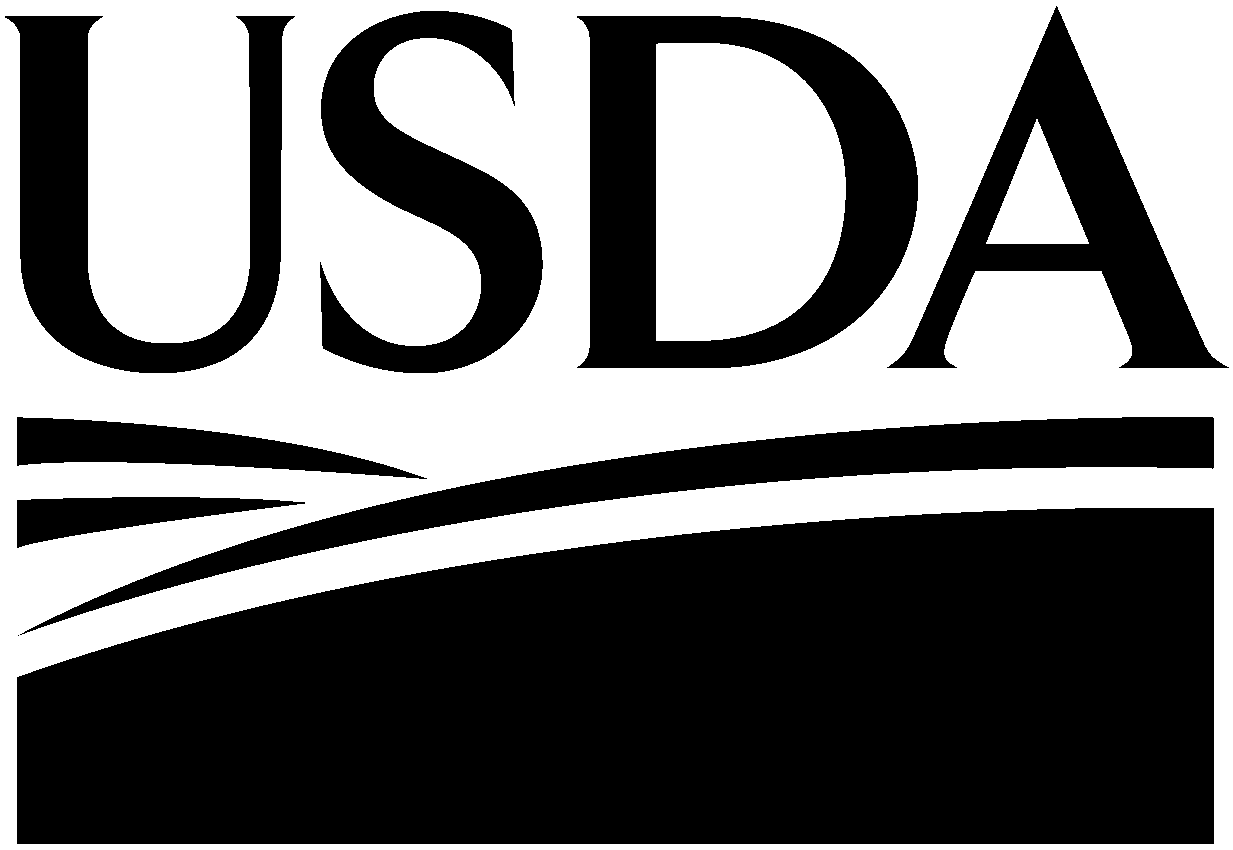 2018 Vegetable Chemical Use SurveyChemical Applications Consent Form2018 Vegetable Chemical Use SurveyChemical Applications Consent Form2018 Vegetable Chemical Use SurveyChemical Applications Consent Form2018 Vegetable Chemical Use SurveyChemical Applications Consent Form2018 Vegetable Chemical Use SurveyChemical Applications Consent Form2018 Vegetable Chemical Use SurveyChemical Applications Consent Form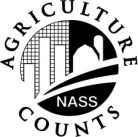  NATIONAL AGRICULTURAL STATISTICS SERVICEU.S Department of AgricultureRm. 5030, South Building1400 Independence Avenue, S.W.Washington, D.C.  20250-20001-800-727-9540Fax: 202-690-2090Email: nass@nass.usda.govU.S Department of AgricultureRm. 5030, South Building1400 Independence Avenue, S.W.Washington, D.C.  20250-20001-800-727-9540Fax: 202-690-2090Email: nass@nass.usda.govU.S Department of AgricultureRm. 5030, South Building1400 Independence Avenue, S.W.Washington, D.C.  20250-20001-800-727-9540Fax: 202-690-2090Email: nass@nass.usda.govVERSION01POID___ ___ ___ ___ ___ ___ ___ ___ ___POID___ ___ ___ ___ ___ ___ ___ ___ ___SUBTRACT___ ___SUBTRACT___ ___U.S Department of AgricultureRm. 5030, South Building1400 Independence Avenue, S.W.Washington, D.C.  20250-20001-800-727-9540Fax: 202-690-2090Email: nass@nass.usda.govU.S Department of AgricultureRm. 5030, South Building1400 Independence Avenue, S.W.Washington, D.C.  20250-20001-800-727-9540Fax: 202-690-2090Email: nass@nass.usda.govU.S Department of AgricultureRm. 5030, South Building1400 Independence Avenue, S.W.Washington, D.C.  20250-20001-800-727-9540Fax: 202-690-2090Email: nass@nass.usda.govThe National Agricultural Statistics Service (NASS) of the U.S. Department of Agriculture is conducting a survey of the Vegetable Chemical Usage for the 2018 crop year. The survey will be conducted from October, 2018 through January, 2019.By signing this Consent Form, the Owner agrees to allow the vegetable caretaking company listed below to provide the necessary information for the completion of the Vegetable Chemical Use Survey for the selected operation to the National Agricultural Statistics Service. Authority for collection of information on the Vegetable Chemical Use Survey is Title 7, Section 2204 of the U.S. Code.  Under Title 7 of the U.S. Code and CIPSEA (Public Law 107-347), facts about your operation are kept confidential and used only for statistical purposes.  Response is voluntary. Results of the survey, showing State and National level results for the selected vegetables will be available at the end of July, 2019.Operation Name:_______________________________________________________________________________________________________________________________________________________________________________________________________________Owner Name:_______________________________________________________________________________________________________________________________________________________________________________________________________________Owner Address:______________________________________________________________________________________________________________________________________________________________________________________________________________________________________________________________________________________________________________________________________________________________________________________________________________________________Owner Signature:_______________________________________________________________________________________________________________________________________________________________________________________________________________Date:__________________________________________________________________Vegetable CaretakingCompany Name:_______________________________________________________________________________________________________________________________________________________________________________________________________________Vegetable CaretakingCompany Address:______________________________________________________________________________________________________________________________________________________________________________________________________________________________________________________________________________________________________________________________________________________________________________________________________________________________Phone Number:__________________________________________________________________NASDA Field Enumerator:	____________________________________________________According to the Paperwork Reduction Act of 1995, an agency may not conduct or sponsor, and a person is not required to respond to, a collection of information unless it displays a valid OMB control number.  The valid OMB number is 0535-0218.  The time required to complete this information collection is estimated to average 5 minutes per response, including the time for reviewing instructions, searching existing data sources, gathering and maintaining the data needed, and completing and reviewing the collection of information.